    Smluvní výzkum – definice, náležitosti smlouva – rok 2015    Definice:Smluvním neboli kontrahovaným výzkumem se rozumí v souladu s článkem 3.2.1 Rámce společenství pro státní podporu výzkumu, vývoje a inovací 2006/C 323/01 výzkum, který je prováděn výzkumnou organizací pro určitý podnik jako služba v situacích kdyi) výzkumná organizace obdrží úměrnou úplatu za poskytnutou službuii) podnik určí podmínky této služby.Podnik obvykle vlastní veškeré výsledky projektu a nese riziko neúspěchu. Podnik je subjekt vykonávající hospodářské aktivity. Hospodářskou aktivitou se rozumí činnost spočívající v nabízení zboží a služeb na trhu.Smluvní výzkum lze charakterizovat jako výzkumnou činnost prováděnou výzkumnou organizací, která je spojena s poskytováním služeb s vysokou přidanou hodnotou, tj. obecně služeb objednaných a uhrazených druhou stranou, kde náklady a přiměřený zisk výzkumné organizace jsou rovněž uhrazeny druhou stranou. Jde zejména o výzkumné a vývojové služby, včetně souvisejících konzultačních služeb (např. zpracování vzorků, zakázkové měření, testování apod.). Pokud jde o výnosy z pronájmu specializovaného zařízení, pak je lze započítat pouze v případě, že je pronájem spojen také s prokazatelným poskytnutím výzkumných a vývojových služeb a jedná se o pronájem motivovaný snahou o efektivní využití pořízeného zařízení v podobě doplňkové hospodářské činnosti.Výsledkem projektu smluvního výzkumu je obvykle některý z následujících druhů výsledků (dle RIV 2013): P – patent, Zpolop – poloprovoz, Ztech – ověřená technologie, Zodru – odrůda, Zplem – plemeno, Fuzit – užitný vzor, Fprum – průmyslový vzor, Gprot – prototyp, Gfunk – funkční vzorek, Hleg – výsledky promítnuté do právních předpisů a norem, Hneleg – výsledky promítnuté do směrnic a předpisů nelegislativní povahy závazných v rámci kompetence příslušného poskytovatele, Hkonc – výsledky promítnuté do schválených strategických a koncepčních dokumentů VaVaI orgánů státní nebo veřejné správy, Nmet – certifikovaná metodika, Nlec – léčebný postup, Npam – památkový postup, Nmap – specializovaná mapa s odborným obsahem, R – software, V – výzkumná zpráva, Vsouhrn – souhrnná výzkumná zpráva. Objednatel smluvního výzkumu: je subjekt českého i zahraničního soukromého či státního sektoru.Do smluvního výzkumu se nezapočítávají výnosy z prodeje či pronájmu nemovitostí, z pronájmu (běžného) zařízení, výnosy z prodeje materiálu a výrobků (s výjimkou zakázkového vývoje a výroby prototypů). Obecně se nezapočítávají výnosy z aktivit, které nemají souvislost s výzkumnou a vývojovou činností výzkumné organizace. Smluvním výzkumem také není účast na projektech VaVaI (programových i grantových) a veřejných zakázkách ve VaVaI financovaných z veřejných rozpočtů, ve kterých VO je v postavení příjemce nebo dalšího účastníka řešení projektu (dříve spolupříjemce).Smlouvou o dílo – doporučené náležitostiSmluvní stranyZákladní ustanovení, pojmyPředmět smlouvy, přesné zadání díla, jasná definice výsledkuTermín dodání dílaCena díla, platební podmínky, fakturaceZpůsob provádění dílaPředání dílaPráva a povinnosti zhotovitelePráva a povinnosti objednateleOtázky duševního vlastnictvíOdstoupení od smlouvySankceSpory, rozhodné právoDůvěrná povaha informacíStyk mezi stranami, způsob komunikace, kontaktní adresa spojeníOdstoupení od smlouvyZávěrečná ustanovení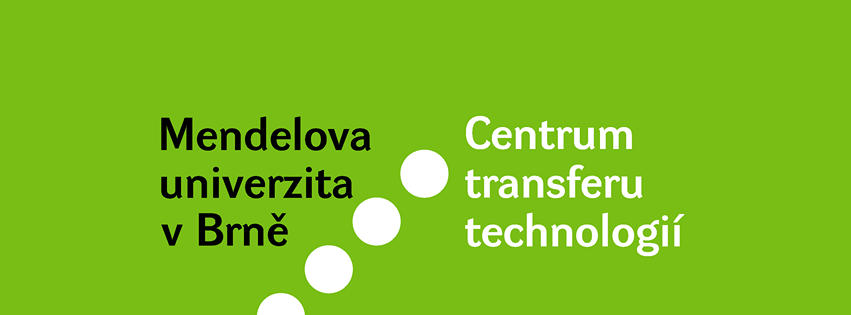 